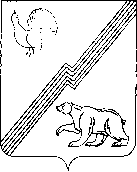 Муниципальное образование городской округ ЮгорскХанты-Мансийского автономного округа-ЮгрыАдминистрация города ЮгорскаДепартамент жилищно-коммунального и строительного комплексаул. Механизаторов, д. 22, г. Югорск, Ханты- Мансийский автономный округ-Югра, Тюменская область, 628260,Тел. (34675) 7-11-58, тел./факс (34675) 7-30-81, E-mail: DJKiSK@ugorsk.ru		26.06.2024Извещениео внесении изменений в  извещение аукциона в электронной форме среди субъектов малого предпринимательства и социально ориентированных некоммерческих организаций на право заключения муниципального контракта на выполнение работ по объекту: "Наземный пешеходный переход через железнодорожные пути (в районе железнодорожного переезда - улица Торговая) в городе Югорске" 2 этап № 0187300005824000230.Департамент жилищно-коммунального и строительного комплекса администрации города Югорска в соответствии с частью 4 статьи 42 Федерального закона №44-ФЗ «О контрактной системе в сфере закупок товаров, работ, услуг для обеспечения государственных и муниципальных нужд» вносит изменения в  извещение аукциона в электронной форме среди субъектов малого предпринимательства и социально ориентированных некоммерческих организаций на право заключения муниципального контракта на выполнение работ по объекту: "Наземный пешеходный переход через железнодорожные пути (в районе железнодорожного переезда - улица Торговая) в городе Югорске" 2 этап  № 0187300005824000230:В извещении в структурированной форме предусмотреть возможность одностороннего отказа от исполнения контракта.Пункт 32 извещения об осуществлении закупки «Дата и время окончания срока подачи заявок на участие в закупке»  слова  «До 10 часов 00 минут   03 июля 2024 года» заменить словами «До 10 часов 00 минут  05 июля 2024 года».Пункт 33 извещения об осуществлении закупки «Дата проведения процедуры подачи предложений о цене контракта либо о сумме цен единиц товара, работы, услуги»   слова «03 июля 2024 года», заменить словами «05 июля 2024 года».Пункт 34 извещения об осуществлении закупки «Дата подведения итогов определения поставщика (подрядчика, исполнителя) слова «04 июля 2024 года», заменить словами «09 июля 2024 года».Исполнитель:  специалист -эксперт ОЭС ДЖКиСКСкороходова Людмила Сабитовна,Телефон: 8 (34675) 7-43-03Заместитель главы города-директор департамента   Р.А.Ефимов